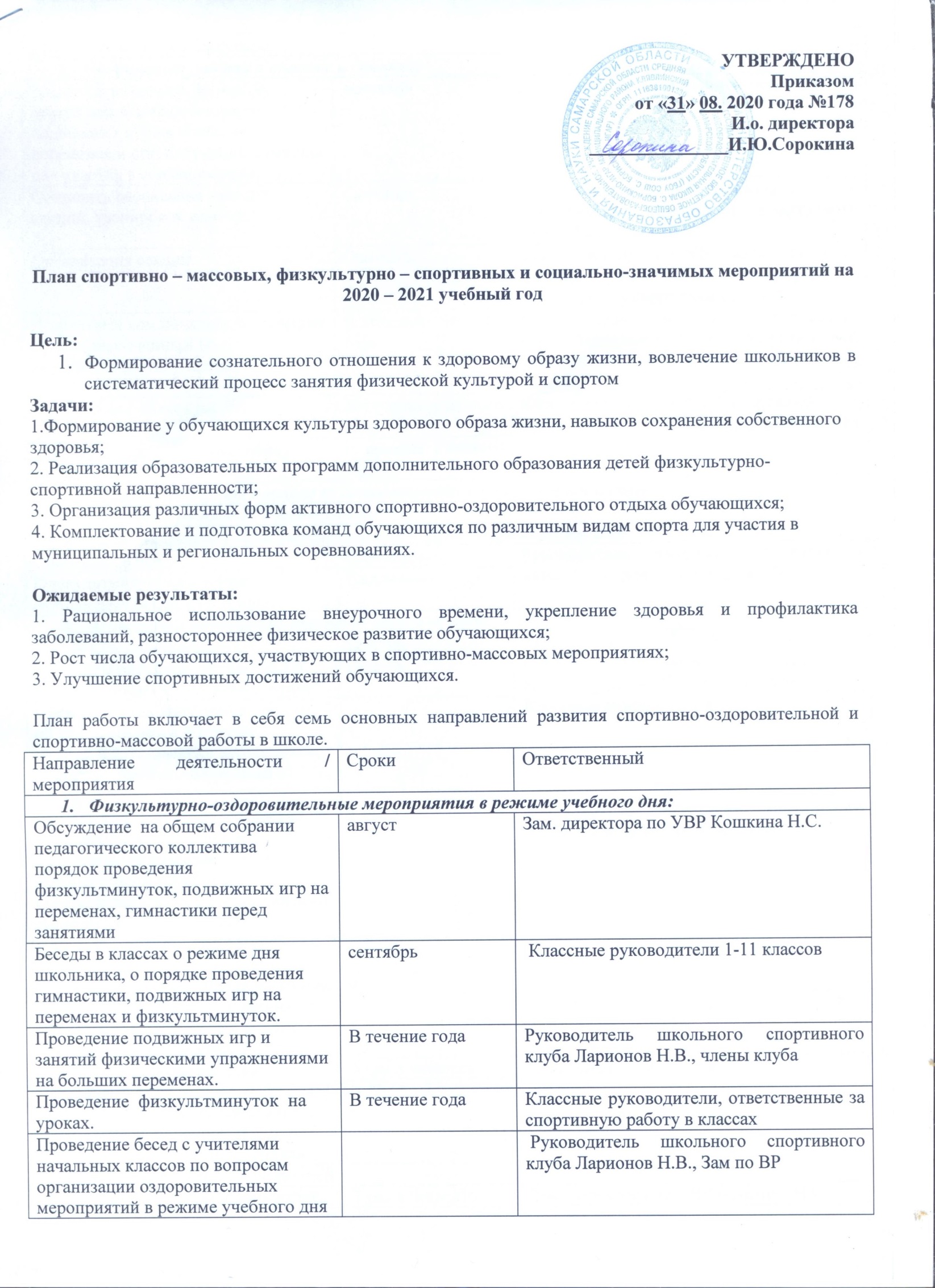 Спортивная работа в классах и секциях:Спортивная работа в классах и секциях:Спортивная работа в классах и секциях:В классах назначить физоргов, ответственных за проведение подвижных игр на больших переменах и организующих команды для участия в соревнованиях.сентябрьРуководитель школьного спортивного клуба Ларионов Н.В.,Составить расписание занятий секций, тренировок команд.Сентябрь Зам. директора по УВР Кошкина Н.С.Руководитель школьного спортивного клуба Ларионов Н.В.,Организация секций.Сентябрь Зам. директора по УВР Кошкина Н.С.., учитель физической культуры – руководитель спортивных секцийПодготовка команд классов по видам спорта, включенным во внутришкольную спартакиадуВ течение учебного годаРуководитель школьного спортивного клуба Ларионов Н.В., учитель физической культуры – руководитель спортивных секцийОрганизация «Часов здоровья».В течение учебного годаКлассные руководители 1-11 классов Руководитель школьного спортивного клуба Ларионов Н.ВКлассные часы «Здоровый образ жизни».В течение учебного годаКлассные руководители 1-11 классов Руководитель школьного спортивного клуба Ларионов Н.ВВнеурочная работа в школе (в соответствии с календарным планом)Внеурочная работа в школе (в соответствии с календарным планом)Внеурочная работа в школе (в соответствии с календарным планом)Участие в районных соревнованияхУчастие в районных соревнованияхУчастие в районных соревнованияхЗанятия физическими упражнениями в группах продленного дняЗанятия физическими упражнениями в группах продленного дняЗанятия физическими упражнениями в группах продленного дняСпортивный час.ЕженедельноРуководитель школьного спортивного клуба Ларионов Н.В, члены клубаФизкультминутки во время выполнения домашних заданийЕжедневноРуководитель школьного спортивного клуба Ларионов Н.В, члены клубаАгитация и пропаганда здорового образа жизни:Агитация и пропаганда здорового образа жизни:Агитация и пропаганда здорового образа жизни:Акция «Здоровый марафон»Ноябрь Зам. директора по УВР Кошкина Н.С.Руководитель школьного спортивного клуба Ларионов  Н.В, члены клубаКонкурсы рисунков, учащихся 1-4 классов на тему " Мы любим спорт"НоябрьЗам. директора по УВР Кошкина Н.С.Руководитель школьного спортивного клуба Ларионов  Н.В, члены клубаОрганизация цикла бесед и лекций на классных часах по темам: «Утренняя гимнастика школьника», «Гигиена школьника», «Отказ от вредных привычек».Классные руководителиВыпуск информационного листка спортивной жизни в школе - «Спортивный калейдоскоп» в компьютерной обработке1 раз в четвертьРуководитель школьного спортивного клуба Ларионов Н.В, члены клубаОформление стендов «Олимпийский дневник России», «Играем в городки», «Интересное в мире спорта».1 раз в четвертьРуководитель школьного спортивного клуба Ларионов Н.В, члены клубаРабота с родителями учащихся Работа с родителями учащихся Работа с родителями учащихся Здоровье наших детей - в наших делах (итоги медосмотра, анализ состояния здоровья учащихся). Классные руководителиТематические родительские собрания  «Воспитание правильной осанки у детей», «Распорядок дня и двигательный режим школьника».1 раз в четвертьКлассные руководителиТематические родительские собрания  «Воспитание правильной осанки у детей», «Распорядок дня и двигательный режим школьника».Классные руководителиКонсультации, беседы для родителейКлассные руководителиПроведение совместных экскурсий, походов (в течение года). Проведение спортивных мероприятий с участием родителей (в течение года).1 раз в четвертьЗам. директора по УВР Кошкина Н.С.Руководитель школьного спортивного клуба Ларионов Н.В, члены клуба